Bonjour à tous et à toutes ami(e)s motard(e)s et passagères attitrées.Après le temps des réjouissances voici le temps du Compte Rendu de notre périple vers le Phare OuestDe la pointe de Bihit à St Malo, en passant par la baie de St Brieuc.Bilan : 1380 km 20 motos / 32 personnes de mémoireCôté Pilotes : un forfait, un jardinier et tout le reste tient le pavé Pourcentage de perte : conforme : inférieur à 10 % sur le séjour.A titre indicatif nos boucles sur places étaient aux alentours de 200 km. Jeudi 30 Mai Départ par la RN12, météo mitigée mais il ne pleut pas ... encore, Midi à Donfront, là un beau petit crachin nous accompagne pour notre pause pique nique ( normal nous sommes encore en Normandie ). Nous reprenons la route vers Dinan, par un petit tracé bien sympa qui nous permet d'esquiver les nuages, route sinueuse à souhait. Arrivés à Dinan par en haut, escale de 2 heures, pause en terrasse au soleil, glaces,crêpes,bières et autres gourmandises, balade dans la ville médiévale,et descente jusqu'au port pour plus courageux,(c'est pas le fait de descendre, c'est la remontée qui est raide ), pendant que le reste des troupes flanent sur la butte. 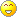 17h c'est l'heure de renfourcher nos montures pour une bonne heure de route et rejoindre notre port d'attache : Binic et sa 22 ème édition de la Fête de la Morue.Distribution des chambres, pauses, (lavage de moto pour certains mais je ne citerais pas de nom ... il y en a un qui commence par P ), puis apéro et dîner à l'hôtel suivit d'une descente en ville pour quelques uns pendant que d'autres refont le monde et tente reculer la fermeture du bar. )Vendredi 31 MaiEn route pour la côte de Granit rose.On longe la côte par la route des falaises, pause café sur une des nombreuses plages des falaises de Plouha.On repart on découvre les paysages tous plus beaux les uns que les autres (perso je ne m'en lasse pas), et pique nique sur la plage de Perros Guirec où comme prévu la démonstration de sauts en parachute nous honore de quelques atterissages juste à nos pieds. Après cette bonne pause nous poursuivons notre périple avec une pause à Ploumanac'h et une dernière sur la pointe de Bihit. 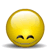 Nous rentrons par les terres, et nous croisons ça sur 13 kms, c'est vrai que nous sommes joueurs, on allait pas vous faire rater ça ! Une petite pointe vers la plage du Valais à Cesson, puis  le four à Boulets via le Port du Légué. Sur quelques traces de l'enfance de Pascal puis retour à l'hôtel pour une courte pause car le dîner nous attend à quelques kms, à Plélo, Au char à Banc, dans un site qui vaut le détour et le coup d'oeil. 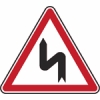 Samedi 1 JuinCe coup ci direction l'autre côté de la Baie, vers la côte d'Emeraude, qui porte très bien son nom, Arrêt non prévu au départ sur la plage du Jospinet, où finalement une pause café s'est improvisée mais quelques uns ont préféré une petite dégustation d'huîtres, en même temps vers 11h une petite mise en bouche est toujours bienvenue. En piste vers Sables d'or les Pins pour pique nique sur la plage et baignade pour deux Néréides qui n'ont pu résister à l'appel de la mer. (alias Véronique et Dominique)Le Cap Fréhel nous attend pour une nouvelle escale ... que dire : ben c'est beau et sauvage... Nous repartons vers La Cité Corsaire, St Malo la bien nommée, qui déborde de monde en ce week end prolongé, nous nous dirigeons donc vers un agent de la Police locale qui nous escorte vers un des remparts pour nous dédier un parking. Escale de 2 heures ponctuée de photos, tour de la ville et des remparts, et pause glaces et boissons ... vers 18 h, nous voici sur nos selles, mais problème pour passer le port, le pont est bloqué pour pas moins d'une heure, heureusement, Lionel fait pote avec un acolyte en custom, qui nous escorte aux portes de la ville en passant par des raccourcis que seuls les autochtones osent tenter. Retour à Binic, où après une pause bien méritée, nous descendons nous restaurer sur la Fête de la ville, dégustation de différentes spécialités selon les envies de chacun, en passant par la crêpe/saucisse et les accras de morue. Nous finissons en beauté avec Le magnifique Feu d'artifice.Dimanche 2 juin,Le retour s'annonce, il est temps pour nous de rejoindre nos demeures en Ile de France.Pause café avec un défilé de voiture anciennes et de bons gros V8 qui font frissonner les ovaires, pause repas au bord de l'eau, où les deux comiques de service ( Christophe et Lionel) nous honore d'une exhibition de kamasutra digestif. (y a des dossiers)Puis nous poursuivons notre périple avec une dernière pause à Alençon. Nos chemins se séparent au fil des kms pour rejoindre nos chaumières en ce grand pont de l'Ascension tant chargé sur nos routes. Nous souhaitons un excellent rétablissement à Michel et son poignet, qui doit attendre un peu pour rejouer avec sa poignée de gaz...Nous espérons que Tibia et Mollet se sont bien remis chez Carole..  Pascal et Véro 